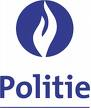 5458 GAVERS					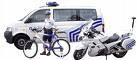 Eigenaar van :Wenst hierbij gratis een fietslabel te ontvangen van PZ Gavers.									DE AANVRAGER											REGISTRATIEFORMULIERFIETSLABEL NaamVoornaamStraat, nr.Woonplaats                   *Deerlijk/HarelbekeRijksregisternr.                   *Op IK/SIS-kaart Gsm of telefoonE-mailSoort Fiets                                     *heren/dames/kinderfietsMerkType                    *klassiek/koers/mtb/citybikeKleurVerkoper